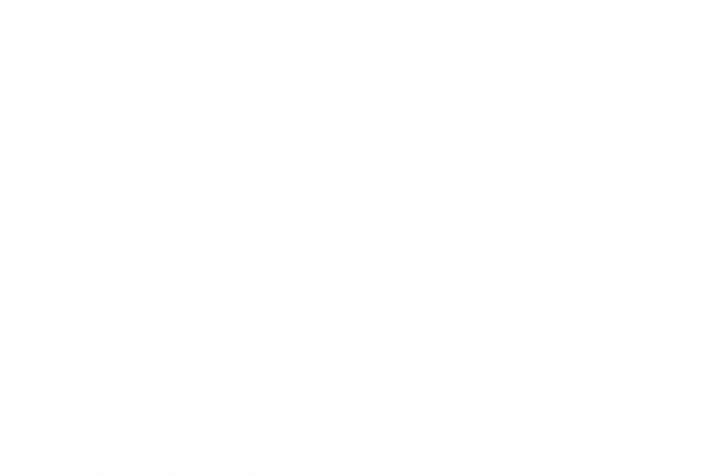 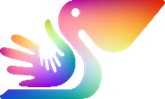 Paediatric End of Life managed Care Network (PELiCaN)Notifying Police and Scottish Ambulance Service of Child Likely to Die in the Community (Occurrence Markers)This document has been developed by Katrina Marshall, Senior Clinical Nurse Specialist, NHS Lothian, DCI June Peebles, and colleagues, on behalf of Police Scotland and David Bywater and colleagues, on behalf of Scottish Ambulance Service. Thank you for your assistance in the development of this guidance. This guidance was adapted from a local process used by the Palliative Care Team in NHS Lothian.NOTE: This guideline is not intended to be construed or to serve as a standard of care. Standards of care are determined on the basis of all clinical data available for an individual case and are subject to change as scientific knowledge and technology advance and patterns of care evolve. Adherence to guideline recommendations will not ensure a successful outcome in every case, nor should they be construed as including all proper methods of care or excluding other acceptable methods of care aimed at the same results. The ultimate judgement must be made by the appropriate healthcare professional(s) responsible for clinical decisions regarding a particular clinical procedure or treatment plan. This judgement should only be arrived at following discussion of the options with the patient, covering the diagnostic and treatment choices available. It is advised, however, that significant departures from the national guideline or any local guidelines derived from it should be fully documented in the patient’s case notes at the time the relevant decision is taken.The PELiCaN Service Development Group have endeavoured to create as complete a document as possible, however, if you have any constructive feedback or comments on this document this would be greatly appreciated. You can do this by emailing the team on nss.pelican@nhs.scot or by completing the following feedback form. NB: All PELiCaN documents will be subject to NSS document governance and will be subject to regular review.IntroductionPurpose of this guidanceIt is important that Police Scotland and Scottish Ambulance Service (SAS) are made aware of palliative patients who are vulnerable to sudden deterioration that could result in death at home and those who are actively dying and receiving end of life care (EOL care) at home. Age criteria for this process to be applicable is from birth to 18th birthday. Markers must be removed on a Childs 18th birthday.Patient criteria for sharing key information with Police Scotland and Scottish Ambulance Service There are two groups of palliative patients that will require different but specific information to be shared with Police Scotland and Scottish Ambulance Service: Group 1 Palliative patients whose condition can fluctuate between ‘unstable’ and ‘deteriorating’ who are at risk of a sudden death at home.Please note: It may be considered that this group of patients could deteriorate and die suddenly (sooner than anticipated) and that this is NOT necessarily unexpected. Even if the patient’s CYPADM states Full and active OR modified resuscitation, it remains important to request an occurrence marker and share key information around likelihood of sudden deterioration and death at home. This will help to coordinate an appropriate response if patient dies at home or on arrival to the emergency department. Group 2Palliative patients that are actively dying and receiving end of life care ‘at home’ (end of life is defined as last days or weeks of life). Please note:  where a patient is receiving end of life care, it is essential that they have a resuscitation plan in place that states ‘no active resuscitation’. This will help to avoid inappropriate resuscitative measures being inflicted which would be distressing and undignified.Any child, regardless of stage of illness, should be discussed with the Health Board Public Protection Team prior to placing a Police Occurrence Marker/Ambulance Alert.  This contact and outcome should be recorded in the child's medical and nursing records.When a Police occurrence marker/Ambulance alert is no longer requiredWhen a Police Occurrence marker/Ambulance alert is no longer required (e.g. patient has died) then the responsible healthcare team must ensure to inform both Police Scotland and Scottish Ambulance of this so that the occurrence markers/alerts can be removed from the deceased patients address. For patients who turn 18 on their birthday, the police occurrence marker should be closed.Please refer to pathway over page for guidance on how share key information, request a new occurrence marker/ambulance alert or update information on patient with an existing occurrence marker/ambulance alert. Pathway to sharing of key information with Police Scotland and Scottish Ambulance Service (SAS)GOOD PRACTICE: Copy of patients CYPADM/DNACPR and Anticipatory care Plans should be sent to the Scottish Ambulance Service (email as above)Guidance for Children’s Hospices’ Across Scotland (CHAS)There may be a situation where a CYPADM is completed for a child during their stay at the hospice.  Pathway above only needs to be followed where there are plans to discharge a child back home for ongoing care or end of life care. Police Scotland and Ambulance Service should be notified [as per the pathway] where a child meets either of the criteria detailed above e.g. ‘unstable /deteriorating or ‘dying’. GOOD PRACTICE: Copy of patients CYPADM/DNACPR and Anticipatory care Plans should be sent to the Scottish Ambulance Service (Refer to Pathway) and patient’s leading healthcare team should be copied into to all correspondenceAppendix 1 - NSD610-002.09 Request for a NEW Police Marker/Ambulance AlertThis is a request for a new occurrence marker/ambulance alert for the following patient:Once completed this form should be sent to both the following email addresses:Police Scotland: childdeathgovernance@scotland.pnn.police.ukScottish Ambulance Service: sas.endoflifecare@nhs.scotAppendix 2 - NSD610-002.10 Request for an EXISTING Police Marker/Ambulance Alert to be UPDATEDThe following patient has existing occurrence marker/ambulance alert which requires updating:Once completed this form should be sent to both the following email addresses:Police Scotland: childdeathgovernance@scotland.pnn.police.ukScottish Ambulance Service: sas.endoflifecare@nhs.scotAppendix 2 - NSD610-002.11 Request for REMOVAL of Police Marker/ Ambulance AlertThe following patient has existing occurrence marker/ambulance alert which requires updating:Once completed this form should be sent to both the following email addresses:Police Scotland: childdeathgovernance@scotland.pnn.police.ukScottish Ambulance Service: sas.endoflifecare@nhs.scotVersionDescription of amendmentsName & DesignationDateV1First Final Version Agreed Shelley Heatlie2021V2Update following introduction of de-briefs guidanceShelley Heatlie March 2023V3Added information on age limit & consulting PPU.Shelley HeatlieMarch 2024Patient Name:DoB/CHI:Address (must include postcode):Is there a second address?  E.g. Parents at different addresses  1)Diagnosis2)Please select as appropriate:Please select as appropriate:Please select as appropriate:Please select as appropriate:Please select as appropriate:2)Palliative patient considered to be unstable or deteriorating and although they are not receiving end of life care at this stage, sudden deteriorating resulting in death would NOT be unexpectedPalliative patient considered to be unstable or deteriorating and although they are not receiving end of life care at this stage, sudden deteriorating resulting in death would NOT be unexpectedPalliative patient considered to be unstable or deteriorating and although they are not receiving end of life care at this stage, sudden deteriorating resulting in death would NOT be unexpectedPalliative patient considered to be unstable or deteriorating and although they are not receiving end of life care at this stage, sudden deteriorating resulting in death would NOT be unexpected2)Palliative patient who is actively dying (last days/weeks of life) and receiving end of life care at homePalliative patient who is actively dying (last days/weeks of life) and receiving end of life care at homePalliative patient who is actively dying (last days/weeks of life) and receiving end of life care at homePalliative patient who is actively dying (last days/weeks of life) and receiving end of life care at home3)Is there a CYPADM or DNACPR in place?Is there a CYPADM or DNACPR in place?Is there a CYPADM or DNACPR in place?Is there a CYPADM or DNACPR in place?3)If YES, State resuscitation as written on the CYPADM/DNACPR:If YES, State resuscitation as written on the CYPADM/DNACPR:If YES, State resuscitation as written on the CYPADM/DNACPR:4)Is there an Anticipatory Care Plan in Place?Is there an Anticipatory Care Plan in Place?Is there an Anticipatory Care Plan in Place?Is there an Anticipatory Care Plan in Place?5)Are there cultural or spiritual wishes to be aware of?(See NES Spiritual Care Guidance)Are there cultural or spiritual wishes to be aware of?(See NES Spiritual Care Guidance)Are there cultural or spiritual wishes to be aware of?(See NES Spiritual Care Guidance)Are there cultural or spiritual wishes to be aware of?(See NES Spiritual Care Guidance)5)If Yes please provide details:If Yes please provide details:If Yes please provide details:6)Does the patient have a ‘Just in Case’ Box of medications for symptom management?Does the patient have a ‘Just in Case’ Box of medications for symptom management?Does the patient have a ‘Just in Case’ Box of medications for symptom management?Does the patient have a ‘Just in Case’ Box of medications for symptom management?7)Any other information that Police Officers/Ambulance Crew should be made aware of?E.g. is patient likely to have a major bleed?Any other information that Police Officers/Ambulance Crew should be made aware of?E.g. is patient likely to have a major bleed?Any other information that Police Officers/Ambulance Crew should be made aware of?E.g. is patient likely to have a major bleed?8)Please provide all the following details (name and contact) of professionals who can provide further information /advice if needed.Please provide all the following details (name and contact) of professionals who can provide further information /advice if needed.Please provide all the following details (name and contact) of professionals who can provide further information /advice if needed.Please provide all the following details (name and contact) of professionals who can provide further information /advice if needed.Please provide all the following details (name and contact) of professionals who can provide further information /advice if needed.8)Lead Consultant:Lead Consultant:8)GP:GP:8)Other:Other:8)GOOD PRACTICE POINT: where the patient is unstable/deteriorating it may be difficult to predict whether lead consultant will be available at time of death. Please provide as details of the Speciality Teams and GP who may be able to advise Police Scotland if requiredGOOD PRACTICE POINT: where the patient is unstable/deteriorating it may be difficult to predict whether lead consultant will be available at time of death. Please provide as details of the Speciality Teams and GP who may be able to advise Police Scotland if requiredGOOD PRACTICE POINT: where the patient is unstable/deteriorating it may be difficult to predict whether lead consultant will be available at time of death. Please provide as details of the Speciality Teams and GP who may be able to advise Police Scotland if requiredGOOD PRACTICE POINT: where the patient is unstable/deteriorating it may be difficult to predict whether lead consultant will be available at time of death. Please provide as details of the Speciality Teams and GP who may be able to advise Police Scotland if requiredGOOD PRACTICE POINT: where the patient is unstable/deteriorating it may be difficult to predict whether lead consultant will be available at time of death. Please provide as details of the Speciality Teams and GP who may be able to advise Police Scotland if required9)Death Certification: where patient is receiving end of life care at home, plans for death certification will have been made. Please provide details of agreed plan and contact details or state if not applicable.Death Certification: where patient is receiving end of life care at home, plans for death certification will have been made. Please provide details of agreed plan and contact details or state if not applicable.Death Certification: where patient is receiving end of life care at home, plans for death certification will have been made. Please provide details of agreed plan and contact details or state if not applicable.Death Certification: where patient is receiving end of life care at home, plans for death certification will have been made. Please provide details of agreed plan and contact details or state if not applicable.Death Certification: where patient is receiving end of life care at home, plans for death certification will have been made. Please provide details of agreed plan and contact details or state if not applicable.9)Patient Name:DoB/CHI:Address (must include postcode):Is there a second address?  E.g. Parents at different addresses  1)State reason for the update:State reason for the update:2)Has the patient's clinical condition changed?Has the patient's clinical condition changed?Has the patient's clinical condition changed?3)Please select as appropriate:Please select as appropriate:Please select as appropriate:Please select as appropriate:3)Palliative patient considered to be unstable or deteriorating and although they are not receiving end of life care at this stage, sudden deteriorating resulting in death would NOT be unexpectedPalliative patient considered to be unstable or deteriorating and although they are not receiving end of life care at this stage, sudden deteriorating resulting in death would NOT be unexpectedPalliative patient considered to be unstable or deteriorating and although they are not receiving end of life care at this stage, sudden deteriorating resulting in death would NOT be unexpected3)Palliative patient who is actively dying (last days/weeks of life) and receiving end of life care at homePalliative patient who is actively dying (last days/weeks of life) and receiving end of life care at homePalliative patient who is actively dying (last days/weeks of life) and receiving end of life care at home3)Patient has moved addressPatient has moved addressPatient has moved address3)If YES, then provide new address and postcode:If YES, then provide new address and postcode:4)Is there a change to Resuscitation status?Is there a change to Resuscitation status?Is there a change to Resuscitation status?4)If YES, state resuscitation as written on the CYPADM/DNACPR:If YES, state resuscitation as written on the CYPADM/DNACPR:5)Is there an Anticipatory Care Plan in Place?Is there an Anticipatory Care Plan in Place?Is there an Anticipatory Care Plan in Place?6)Are there cultural or spiritual wishes to be aware of?(See NES Spiritual Care Guidance)Are there cultural or spiritual wishes to be aware of?(See NES Spiritual Care Guidance)Are there cultural or spiritual wishes to be aware of?(See NES Spiritual Care Guidance)6)If Yes please provide details:If Yes please provide details:7)Does the patient have a ‘Just in Case’ Box of medications for symptom management?Does the patient have a ‘Just in Case’ Box of medications for symptom management?Does the patient have a ‘Just in Case’ Box of medications for symptom management?8)Any other information that Police Officers/Ambulance Crew should be made aware of?E.g. is patient likely to have a major bleed?Any other information that Police Officers/Ambulance Crew should be made aware of?E.g. is patient likely to have a major bleed?9)Please provide all the following details (name and contact) of professionals who can provide further information /advice if needed.Please provide all the following details (name and contact) of professionals who can provide further information /advice if needed.Please provide all the following details (name and contact) of professionals who can provide further information /advice if needed.Please provide all the following details (name and contact) of professionals who can provide further information /advice if needed.9)Lead Consultant:9)GP:9)Other:9)GOOD PRACTICE POINT: where the patient is unstable/deteriorating it may be difficult to predict whether lead consultant will be available at time of death. Please provide as details of the Speciality Teams and GP who may be able to advise Police Scotland if requiredGOOD PRACTICE POINT: where the patient is unstable/deteriorating it may be difficult to predict whether lead consultant will be available at time of death. Please provide as details of the Speciality Teams and GP who may be able to advise Police Scotland if requiredGOOD PRACTICE POINT: where the patient is unstable/deteriorating it may be difficult to predict whether lead consultant will be available at time of death. Please provide as details of the Speciality Teams and GP who may be able to advise Police Scotland if requiredGOOD PRACTICE POINT: where the patient is unstable/deteriorating it may be difficult to predict whether lead consultant will be available at time of death. Please provide as details of the Speciality Teams and GP who may be able to advise Police Scotland if required10)Death Certification: where patient is receiving end of life care at home, plans for death certification will have been made. Please provide details of agreed plan and contact details or state if not applicable.Death Certification: where patient is receiving end of life care at home, plans for death certification will have been made. Please provide details of agreed plan and contact details or state if not applicable.Death Certification: where patient is receiving end of life care at home, plans for death certification will have been made. Please provide details of agreed plan and contact details or state if not applicable.Death Certification: where patient is receiving end of life care at home, plans for death certification will have been made. Please provide details of agreed plan and contact details or state if not applicable.10)Patient Name:DoB/CHI:Address which has existing Police occurrence marker/ambulance alert (must include postcode):Is there a second address?  E.g. Parents at different addresses  10)STATE reason for requesting REMOVAL of Police occurrence/ Ambulance alert10)